WODA Child Assessment Report, May 2017In December 2016, the Women of Dignity Alliance (WODA), in collaboration with an expert consultant, conducted a scoping report to better understand the situation of sexually exploited girls in Old Fadama, Accra. For more information please read the scoping report: http://www.tfacafrica.com/wp-content/uploads/2014/07/Scoping-Report-Sexually-Exploited-Girls-in-Old-Fadama-M-John-Baptiste.pdf In response to the recommendations made in the report, WODA facilitators interviewed 42 girls who they encountered in Old Fadama, Railways and Jamestown in February and March 2017, who they suspected to be victims of sexual exploitation. 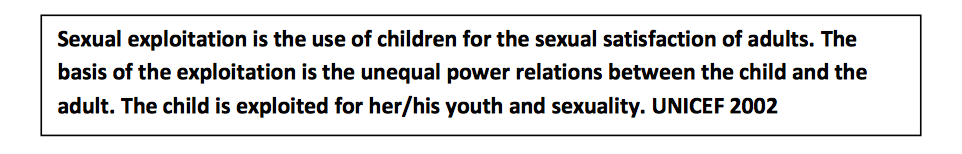 The facilitators asked the girls a series of questions in order to assess their situation and their needs. The results of this investigation are outlined below:1. Initial Contact22 girls were observed and approached by facilitators 10 girls were referred to WODA by a community member10 girls were referred by a member of the WODA Network of female sex workers                                 2.  Young person’s information              Gender: All children were female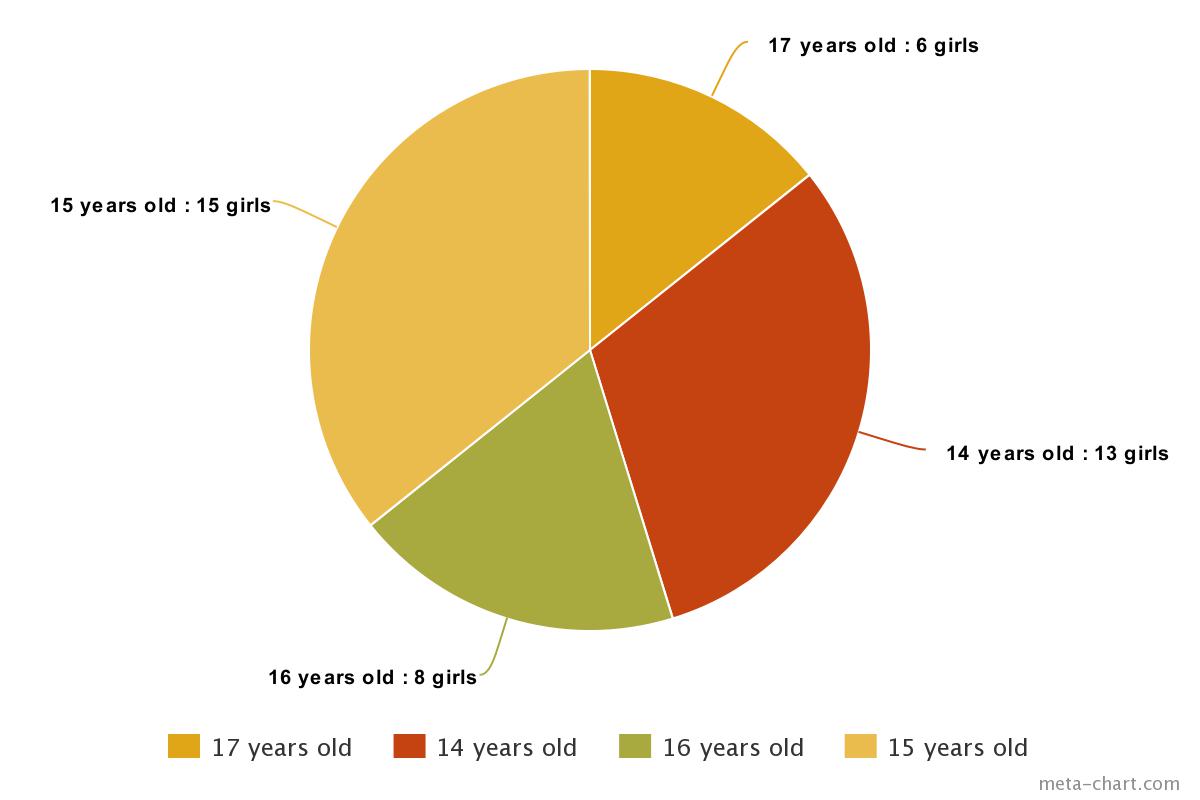 Age:Description / Family details / situation: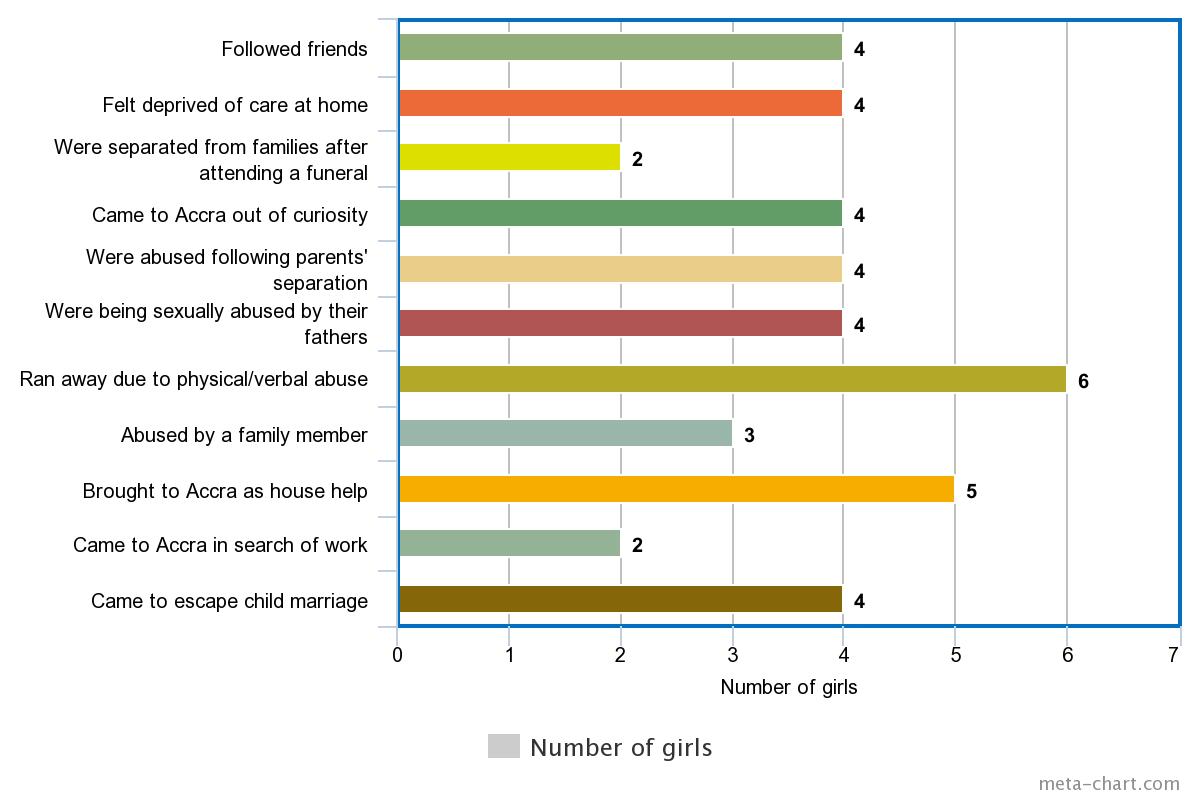 History of pregnancy: During interviews with the girls about their sexual and reproductive health, it was reported that: 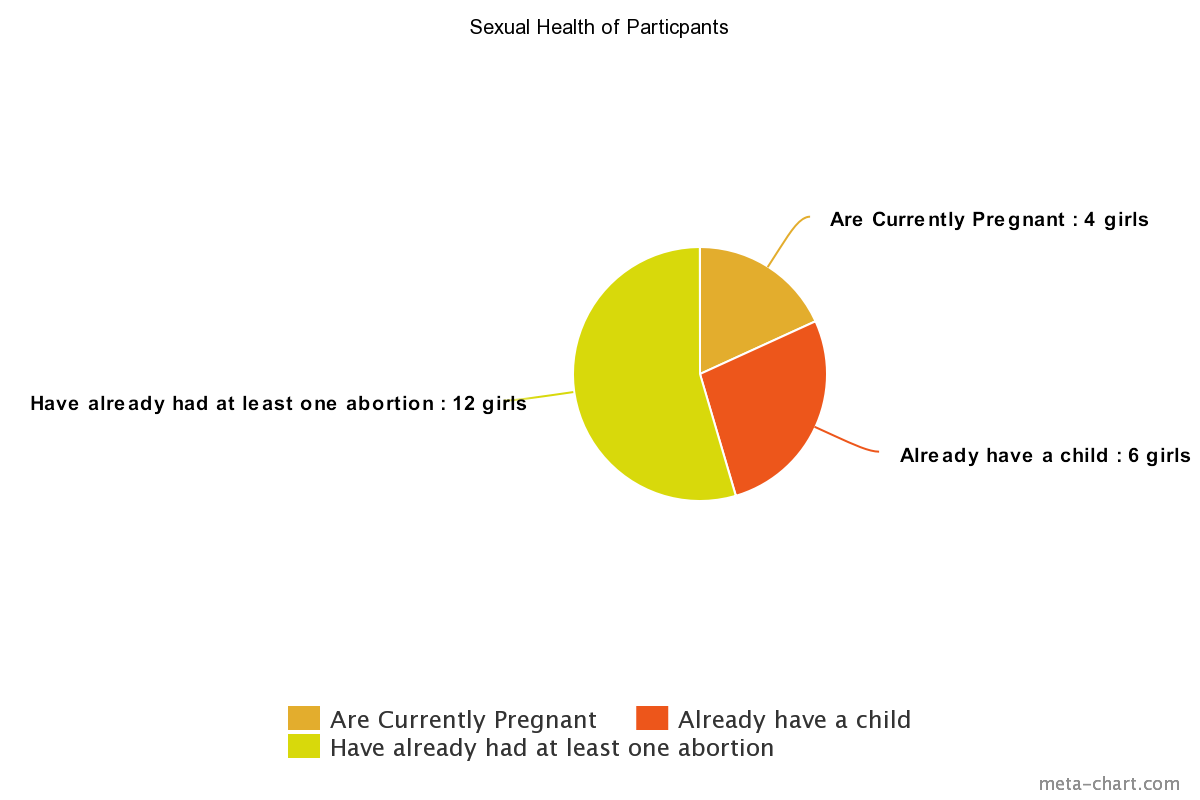 3. WODA concerns re: sexual exploitation and traffickingWODA facilitators assessed all 42 girls as being sexually exploitedWODA facilitators assessed that 26 of the 42 girls had been trafficked  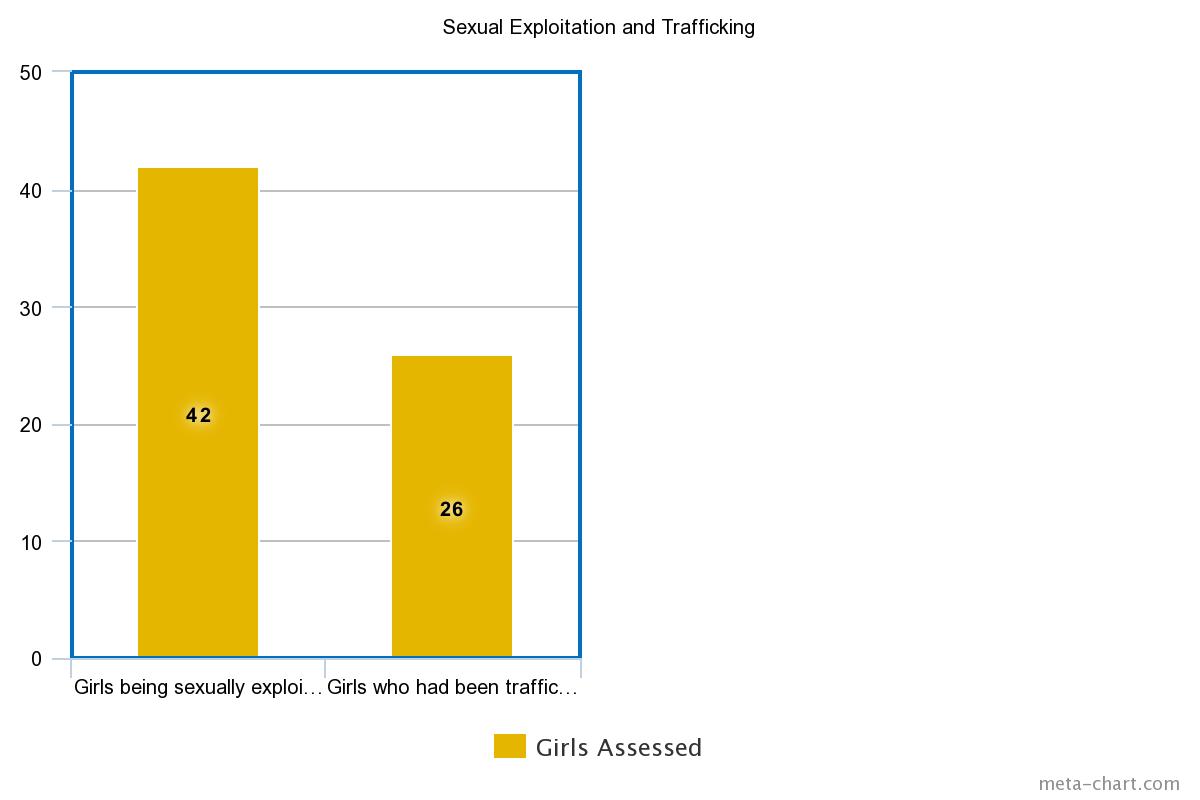 4. Other Concerns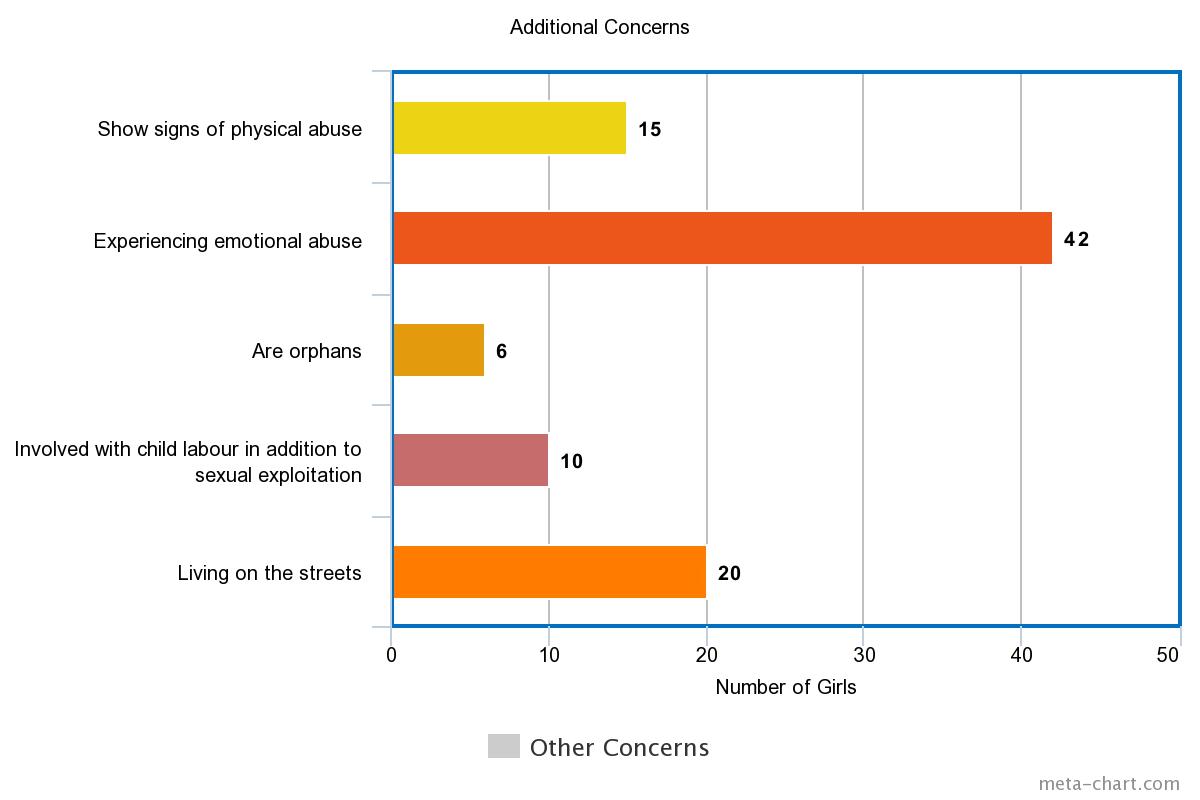 5.  Reporting5 girls have been arrested by the police0 girls have been in contact with DOVVSU0 girls have been in contact with Social WelfareWhen asked who they would turn to if they needed help: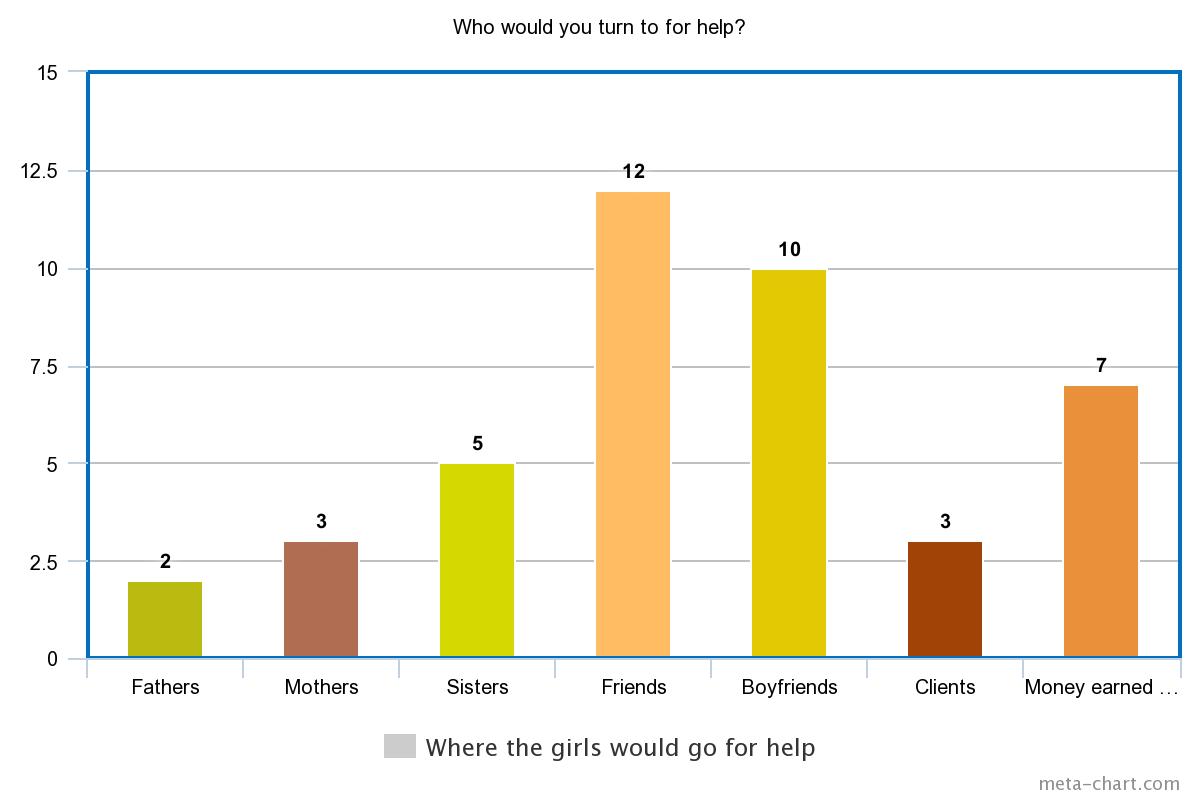 6. Future When asked what they wanted to do: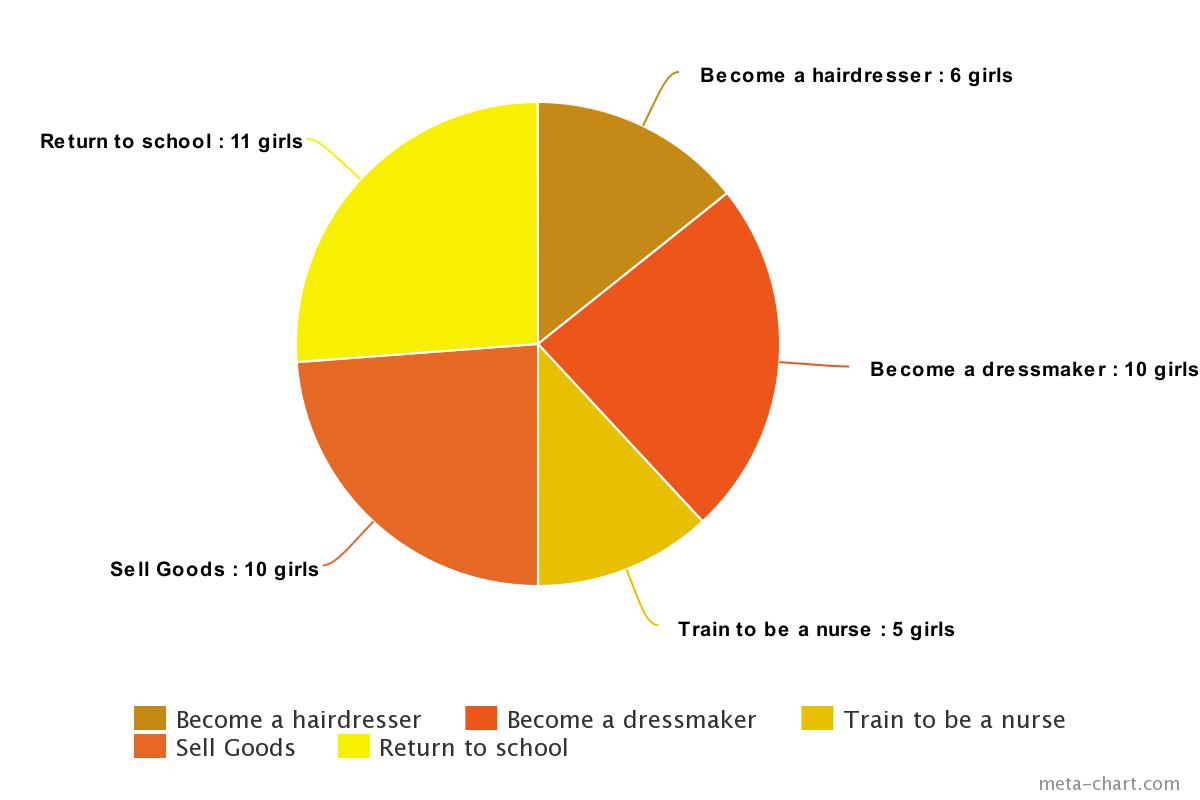 When asked what WODA or another organisation could do to help:The girls mentioned:Supporting them to go back to schoolProviding jobsAdvising girls how to live healthy livesAdvocating against sexual exploitationReaching out to girls from their villages to stop them coming to Accra